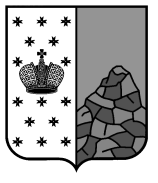 Российская ФедерацияНовгородская областьВалдайский районСОВЕТ  ДЕПУТАТОВ  ВАЛДАЙСКОГО  ГОРОДСКОГО  ПОСЕЛЕНИЯР Е Ш Е Н И ЕО внесении изменения в Положение о муниципальном контроле на автомобильном транспорте, городском наземном электрическом транспорте и в дорожном хозяйстве в границах населенных пунктов Валдайского городского поселенияПринято Советом депутатов Валдайского городского поселения «25» января 2023 года.В соответствии со статьей 14 Федерального закона от 6 октября 2003 года № 131-ФЗ «Об общих принципах организации местного самоуправления в Российской Федерации», Федеральным законом от 31 июля 2020 года № 248-ФЗ «О государственном контроле (надзоре) Совет депутатов Валдайского городского поселения РЕШИЛ:1. Внести изменение в Положение о муниципальном контроле на автомобильном транспорте, городском наземном электрическом транспорте и в дорожном хозяйстве в границах населенных пунктов Валдайского городского поселения, утвержденное решением Совета депутатов Валдайского городского поселения от 29.09.2021 № 59 (далее – Положение), изложив абзац 1 пункта 1.4. раздела 1 Положения в редакции:«1.4. Должностными лицами администрации, уполномоченными осуществлять муниципальный контроль на автомобильном транспорте, являются заведующий отделом по муниципальному контролю, главные специалисты отдела по муниципальному контролю (далее также – должностные лица, уполномоченные осуществлять муниципальный контроль на автомобильном транспорте).»2. Опубликовать решение в бюллетене «Валдайский Вестник» и разместить на официальном сайте Совета депутатов Валдайского городского поселения в сети «Интернет».Глава Валдайского городского поселения, председатель Советадепутатов Валдайского городскогопоселения                                     	                                          В.П.Литвиненко«25» января 2023 года № 143